Mga Ugaling Dapat Gawin at Hindi Dapat Gawin sa Pagtulog Mga Dapat GawinGAWIN: Magkaroon ng regular na oras ng pagtulog at paggisingGAWIN: Gumamit lamang ng kama sa pagtulog (kung maaari)GAWIN: Mag-ehersisyo sa umaga o bandang maaga sa haponGAWIN: Maligo ng ilang oras gamit ang mainit na tubig bago matulogGAWIN: Magkaroon ng maginhawang kapaligiran sa pagtulog (hal., kama, at unan/kumot)GAWIN: Matulog sa madilim, tahimik na lugar na kontrolado ang temperatura (kung maaari) GAWIN: Magkaroon ng isang nagpapaginhawang gawain na inyong gagawin sa bawat gabi bago matulog, gaya ng paghihilamos ng inyong mukha, pagsusuot ng padyama, pagbabasa o pakikinig ng malamlam na musika bago patayin ang ilaw Mga Hindi Dapat Gawin HUWAG: Umidlip sa araw HUWAG: Manood ng TV sa kamaHUWAG: Gumamit ng mga pampasigla gaya ng kapin at nikotina HUWAG: Uminom ng alak bago matulog HUWAG: Matulog nang sobrang gutom o sobrang busog HUWAG: Kumain ng mga pagkaing maanghang o maasim (hal., orange juice) bago matulog HUWAG: Sikaping mabuti na makatulogHUWAG: “Bantayan ang relo” HUWAG: Gumamit ng mga nireseta at nabibili sa kaunter na mga gamot na maaaring magpasigla (tanungin ang inyong doktor) 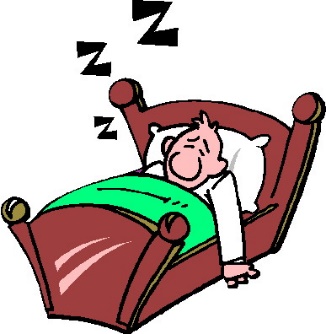 